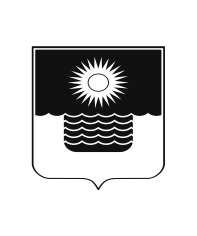 АДМИНИСТРАЦИЯ МУНИЦИПАЛЬНОГО ОБРАЗОВАНИЯГОРОД-КУРОРТ ГЕЛЕНДЖИКПОСТАНОВЛЕНИЕот 10 ноября 2022 года 	                    		                 		 №2450г. ГеленджикО проведении аукциона на право заключения договора аренды земельного участка с кадастровым номером 23:40:0410054:466 по адресу: г.Геленджик, 3 км Сухумского шоссе, находящегося в муниципальной собственности муниципального образования город-курорт Геленджик, в электронной формеВ соответствии с пунктом 1 статьи 39.11 Земельного кодекса Российской Федерации, руководствуясь статьями 16, 37 Федерального закона от 6 октября 2003 года №131-Ф3 «Об общих принципах организации местного самоуправления в Российской Федерации» (в редакции Федерального закона от 14 июля 2022 года №253-ФЗ), Законом Краснодарского края от 5 ноября         2002 года №532-К3 «Об основах регулирования земельных отношений в Краснодарском крае» (в редакции Закона Краснодарского края от 6 июля       2022 года №4728-КЗ), статьями 8, 33, 72 Устава муниципального образования город-курорт Геленджик, п о с т а н о в л я ю:1. Провести аукцион на право заключения договора аренды земельного участка площадью 7021 кв.м (2-я зона санитарной охраны курорта; зона транспортной инфраструктуры (Т)) с кадастровым номером 23:40:0410054:466, расположенного по адресу: г.Геленджик, 3 км Сухумского шоссе (земли населенных пунктов), находящегося в муниципальной собственности муниципального образования город-курорт Геленджик, с видом разрешенного использования земельного участка «заправка транспортных средств», в электронной форме.2. Определить:1) начальную цену предмета аукциона на право заключения договора аренды земельного участка, указанного в пункте 1 настоящего постановления (далее – Участок), в размере ежегодной арендной платы, определенной по результатам рыночной оценки в соответствии с Федеральным законом от         29 июля 1998 года №135-ФЗ «Об оценочной деятельности в Российской Федерации»;2) размер задатка для участия в аукционе в размере 100 процентов от начальной цены предмета аукциона на право заключения договора аренды Участка;3) величину повышения начальной цены предмета аукциона («шаг аукциона») в размере 3 процентов от начальной цены предмета аукциона на право заключения договора аренды Участка;4) срок договора аренды Участка в соответствии с пунктом 9 статьи 39.8 Земельного кодекса Российской Федерации.3. Управлению имущественных отношений администрации муниципального образования город-курорт Геленджик (Сомова):1) выступить организатором аукциона на право заключения договора аренды Участка;2) провести работы по подготовке и организации аукциона на право заключения договора аренды Участка;3) определить существенные условия договора аренды Участка;4) разместить извещение о проведении аукциона на право заключения договора аренды Участка на официальном сайте Российской Федерации для размещения информации о проведении торгов (www.torgi.gov.ru) в информационно-телекоммуникационной сети «Интернет» не менее чем за тридцать дней до дня проведения аукциона.4. Опубликовать настоящее постановление в печатном средстве массовой информации «Официальный вестник органов местного самоуправления муниципального образования город-курорт Геленджик» и разместить на официальном сайте администрации муниципального образования город-курорт Геленджик в информационно-телекоммуникационной сети «Интернет» (www.gelendzhik.org).5. Контроль за выполнением настоящего постановления возложить на первого заместителя главы муниципального образования город-курорт Геленджик Рыбалкину М.П.6. Постановление вступает в силу со дня его подписания.А.А. Богодистов, глава муниципального образования город-курорт Геленджик                                                                  